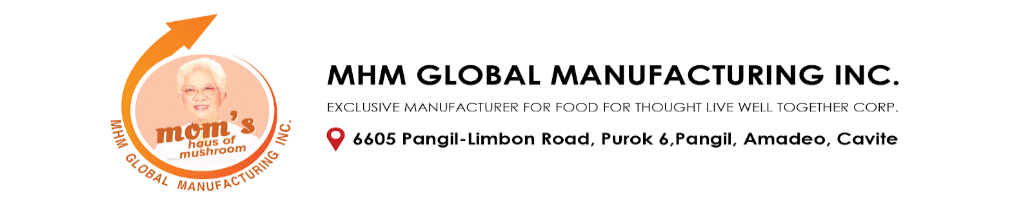                       TRANSMITTAL FORM                                                                                                                                              Control No. MHM091619-03                                                                                                                                                                                                                                                                                                                         Revision No. 000                                                                                                                                                                                                                                                                                                                                                Effective Date: Sept.16, 2019                      TRANSMITTAL FORM                                                                                                                                              Control No. MHM091619-03                                                                                                                                                                                                                                                                                                                         Revision No. 000                                                                                                                                                                                                                                                                                                                                                Effective Date: Sept.16, 2019TO:                                                                                                                                                         Date:Position:Work Location/Department:TO:                                                                                                                                                         Date:Position:Work Location/Department:ITEMS:     Documents:__           Foods: __       Raw Materials:__         Machine:__     others, please specify:__ITEMS:     Documents:__           Foods: __       Raw Materials:__         Machine:__     others, please specify:__COUNT (S)/DetailsCOUNT (S)/Details1.1.2. 2. 3.3.4.4.5.5.6.6.7.7.8.8.9910.10.                                                                     PLEASE USE ANOTHER FORM FOR CONTINUATION                                                                     PLEASE USE ANOTHER FORM FOR CONTINUATIONReceived by:From:                                                                     Work Location/DepartmentPosition:                      TRANSMITTAL FORM                                                                                                                                              Control No. MHM091619-03                                                                                                                                                                                                                                                                                                                         Revision No. 000                                                                                                                                                                                                                                                                                                                                                Effective Date: Sept.16, 2019                      TRANSMITTAL FORM                                                                                                                                              Control No. MHM091619-03                                                                                                                                                                                                                                                                                                                         Revision No. 000                                                                                                                                                                                                                                                                                                                                                Effective Date: Sept.16, 2019TO:                                                                                                                                                         Date:Position:Work Location/Department:TO:                                                                                                                                                         Date:Position:Work Location/Department:ITEMS:     Documents:__           Foods: __       Raw Materials:__         Machine:__     others, please specify:__ITEMS:     Documents:__           Foods: __       Raw Materials:__         Machine:__     others, please specify:__COUNT (S)/DetailsCOUNT (S)/Details1.1.2. 2. 3.3.4.4.5.5.6.6.7.7.8.8.9910.10.                                                                     PLEASE USE ANOTHER FORM FOR CONTINUATION                                                                     PLEASE USE ANOTHER FORM FOR CONTINUATIONReceived by:From:                                                                     Work Location/DepartmentPosition: